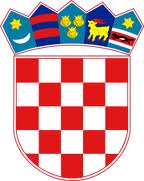 Na temelju članka 67. Zakona o komunalnom gospodarstvu („Narodne novine“, br: 68/18) i članka 26. Statuta Općine Lipovljani („Službeni vjesnik“, br: 29/09, 7/13, 28/14, 04/18 i 09/18-ispr.), Općinsko vijeće Općine Lipovljani na 13. sjednici održanoj 14. prosinca 2018. godine donijelo jeIII. izmjene i dopune Programa gradnje objekata komunalne infrastrukture u Općini Lipovljani za 2018. godinuI.U Programu gradnje objekata komunalne infrastrukture u Općini Lipovljani (Službeni vjesnik, broj: 64/17, 32/18, 53/18) uslijedile su izmjene i dopune kako slijedi:IIOve Izmjene i dopune Programa stupaju na snagu osmog dana od dana objave u Službenom vjesniku.REPUBLIKA HRVATSKASISAČKO MOSLAVAČKA ŽUPANIJAOPĆINA LIPOVLJANIOPĆINSKO VIJEĆEKLASA: 363-05/18-01/01URBROJ: 2176/13-01-18-03Lipovljani,  14. prosinac 2018. godine                                                                    Predsjednik							               Tomislav Lukšić, dipl.ing.šum.BROJ	VRSTAKONTA	RASHODA/IZDATKAPLANIRANOPROMJENAIZNOSPROMJENA(%)                      NOVI IZNOSPROGRAM 0101 TEKUĆI I KAPITALNI PROJEKTIPROGRAM 0101 TEKUĆI I KAPITALNI PROJEKTIPROGRAM 0101 TEKUĆI I KAPITALNI PROJEKTI29.700,000,000,0029.700,00Tekući projekt T100014 PROJEKT RAZVOJA INFRASTRUKTURE ŠIROKOPOJASNOG PRISTUPATekući projekt T100014 PROJEKT RAZVOJA INFRASTRUKTURE ŠIROKOPOJASNOG PRISTUPATekući projekt T100014 PROJEKT RAZVOJA INFRASTRUKTURE ŠIROKOPOJASNOG PRISTUPA29.700,000,000,0029.700,00Izvor  1. OPĆI PRIHODI I PRIMICIIzvor  1. OPĆI PRIHODI I PRIMICIIzvor  1. OPĆI PRIHODI I PRIMICI29.700,000,000,0029.700,00Izvor  1.1. OPĆI PRIHODI I PRIMICIIzvor  1.1. OPĆI PRIHODI I PRIMICIIzvor  1.1. OPĆI PRIHODI I PRIMICI29.700,000,000,0029.700,00Funkcijska klasifikacija  048 Istraživanje i razvoj: Ekonomski posloviFunkcijska klasifikacija  048 Istraživanje i razvoj: Ekonomski posloviFunkcijska klasifikacija  048 Istraživanje i razvoj: Ekonomski poslovi29.700,000,000,0029.700,00R044A323Izrada studije izvodljivosti za projekt razvoja inf.širokopojasnoga pristupa29.700,000,000,0029.700,00PROGRAM 1000 RAZVOJ I UPRAVLJANJE VODOOPSKRBE,ODVODNJE I ZAŠTITE VODAPROGRAM 1000 RAZVOJ I UPRAVLJANJE VODOOPSKRBE,ODVODNJE I ZAŠTITE VODAPROGRAM 1000 RAZVOJ I UPRAVLJANJE VODOOPSKRBE,ODVODNJE I ZAŠTITE VODA922.510,00-12.989,00-1,41909.521,00Kapitalni projekt K100004 IZGRADNJA VODOVODAKapitalni projekt K100004 IZGRADNJA VODOVODAKapitalni projekt K100004 IZGRADNJA VODOVODA592.510,00-5.000,00-0,84587.510,00Izvor  3. PRIHODI OD IMOVINEIzvor  3. PRIHODI OD IMOVINEIzvor  3. PRIHODI OD IMOVINE588.547,00-5.000,00-0,85583.547,00Izvor  3.4. NAKNADA ZA PRIDOBIVENU KOLIČINU NAFTE I PLINAIzvor  3.4. NAKNADA ZA PRIDOBIVENU KOLIČINU NAFTE I PLINAIzvor  3.4. NAKNADA ZA PRIDOBIVENU KOLIČINU NAFTE I PLINA588.547,00-5.000,00-0,85583.547,00Funkcijska klasifikacija  062 Razvoj zajedniceFunkcijska klasifikacija  062 Razvoj zajedniceFunkcijska klasifikacija  062 Razvoj zajednice588.547,00-5.000,00-0,85583.547,00R118386Plaćanje anuiteta za primljeni zajam HBOR-Jamstvo za trg.poduzeće Lip-kom d.o.o.538.547,000,000,00538.547,00R127421Izgradnja sekundarnog vodovoda50.000,00-5.000,00-10,0045.000,00Izvor  7. PRIHODI OD PRODAJE ILI ZAMJENE NEFINANCIIJSKE IMOVINEIzvor  7. PRIHODI OD PRODAJE ILI ZAMJENE NEFINANCIIJSKE IMOVINEIzvor  7. PRIHODI OD PRODAJE ILI ZAMJENE NEFINANCIIJSKE IMOVINE3.963,000,000,003.963,00Izvor  7.0. PRIHODI OD PRODAJE NEFINANCIJSKE IMOVINEIzvor  7.0. PRIHODI OD PRODAJE NEFINANCIJSKE IMOVINEIzvor  7.0. PRIHODI OD PRODAJE NEFINANCIJSKE IMOVINE3.963,000,000,003.963,00Funkcijska klasifikacija  062 Razvoj zajedniceFunkcijska klasifikacija  062 Razvoj zajedniceFunkcijska klasifikacija  062 Razvoj zajednice3.963,000,000,003.963,00R118B386Plaćanje anuiteta za primljeni zajam HBOR-Jamstvo za trg.poduzeće Lip-kom d.o.o.3.963,000,000,003.963,00Kapitalni projekt K100010 IZGRADNJA SUSTAVA ZA ODVODNJU  OLKapitalni projekt K100010 IZGRADNJA SUSTAVA ZA ODVODNJU  OLKapitalni projekt K100010 IZGRADNJA SUSTAVA ZA ODVODNJU  OL280.000,00-7.989,00-2,85272.011,00Izvor  1. OPĆI PRIHODI I PRIMICIIzvor  1. OPĆI PRIHODI I PRIMICIIzvor  1. OPĆI PRIHODI I PRIMICI80.000,00-15.199,00-19,0064.801,00Izvor  1.1. OPĆI PRIHODI I PRIMICIIzvor  1.1. OPĆI PRIHODI I PRIMICIIzvor  1.1. OPĆI PRIHODI I PRIMICI80.000,00-15.199,00-19,0064.801,00Funkcijska klasifikacija  052 Gospodarenje otpadnim vodamaFunkcijska klasifikacija  052 Gospodarenje otpadnim vodamaFunkcijska klasifikacija  052 Gospodarenje otpadnim vodama80.000,00-15.199,00-19,0064.801,00R166C3421Aglomeracija sustava za odvodnju na području Općine Lipovljani-nastavak izgradnje80.000,00-15.199,00-19,0064.801,00Izvor  3. PRIHODI OD IMOVINEIzvor  3. PRIHODI OD IMOVINEIzvor  3. PRIHODI OD IMOVINE7.377,00-7.377,00-100,000,00Izvor  3.3. PRIHOD OD KONCESIJEIzvor  3.3. PRIHOD OD KONCESIJEIzvor  3.3. PRIHOD OD KONCESIJE7.377,00-7.377,00-100,000,00Funkcijska klasifikacija  052 Gospodarenje otpadnim vodamaFunkcijska klasifikacija  052 Gospodarenje otpadnim vodamaFunkcijska klasifikacija  052 Gospodarenje otpadnim vodama7.377,00-7.377,00-100,000,00R166C1386Aglomeracija sustava za odvodnju na području Općine Lipovljani-nastavak izgradnje7.377,00-7.377,00-100,000,00Izvor  5. PRIHODI PO POSEBNIM PROPISIMAIzvor  5. PRIHODI PO POSEBNIM PROPISIMAIzvor  5. PRIHODI PO POSEBNIM PROPISIMA192.623,0014.587,007,57207.210,00Izvor  5.4. DOPRINOSI ZA ŠUMEIzvor  5.4. DOPRINOSI ZA ŠUMEIzvor  5.4. DOPRINOSI ZA ŠUME160.860,0019.000,0011,81179.860,00Funkcijska klasifikacija  052 Gospodarenje otpadnim vodamaFunkcijska klasifikacija  052 Gospodarenje otpadnim vodamaFunkcijska klasifikacija  052 Gospodarenje otpadnim vodama160.860,0019.000,0011,81179.860,00R166C386Aglomeracija sustava za odvodnju na području Općine Lipovljani-nastavak izgradnje160.860,0019.000,0011,81179.860,00Izvor  5.6. VODNI DOPRINOSIzvor  5.6. VODNI DOPRINOSIzvor  5.6. VODNI DOPRINOS31.763,00-4.413,00-13,8927.350,00Funkcijska klasifikacija  052 Gospodarenje otpadnim vodamaFunkcijska klasifikacija  052 Gospodarenje otpadnim vodamaFunkcijska klasifikacija  052 Gospodarenje otpadnim vodama31.763,00-4.413,00-13,8927.350,00R166C2386Aglomeracija sustava za odvodnju na području Općine Lipovljani-nastavak izgradnje31.763,00-4.413,00-13,8927.350,00Kapitalni projekt K100030 PROGRAM SMANJENJA GUBITAKA VODE U JAVNOM VODOOPSKRBNOM SUSTAVUKapitalni projekt K100030 PROGRAM SMANJENJA GUBITAKA VODE U JAVNOM VODOOPSKRBNOM SUSTAVUKapitalni projekt K100030 PROGRAM SMANJENJA GUBITAKA VODE U JAVNOM VODOOPSKRBNOM SUSTAVU50.000,000,000,0050.000,00Izvor  3. PRIHODI OD IMOVINEIzvor  3. PRIHODI OD IMOVINEIzvor  3. PRIHODI OD IMOVINE50.000,000,000,0050.000,00Izvor  3.4. NAKNADA ZA PRIDOBIVENU KOLIČINU NAFTE I PLINAIzvor  3.4. NAKNADA ZA PRIDOBIVENU KOLIČINU NAFTE I PLINAIzvor  3.4. NAKNADA ZA PRIDOBIVENU KOLIČINU NAFTE I PLINA50.000,000,000,0050.000,00Funkcijska klasifikacija  063 Opskrba vodomFunkcijska klasifikacija  063 Opskrba vodomFunkcijska klasifikacija  063 Opskrba vodom50.000,000,000,0050.000,00R127A386Program smanjenja gubitaka vode u javnom vodoopskrbnom sustavu50.000,000,000,0050.000,00PROGRAM 1005 RAZVOJ I SIGURNOST PROMETAPROGRAM 1005 RAZVOJ I SIGURNOST PROMETAPROGRAM 1005 RAZVOJ I SIGURNOST PROMETA3.150.771,006.038,000,193.156.809,00Aktivnost A100001 HORTIKULTURNO UREĐENJE CENTRAAktivnost A100001 HORTIKULTURNO UREĐENJE CENTRAAktivnost A100001 HORTIKULTURNO UREĐENJE CENTRA0,0051.000,000,0051.000,00Izvor  1. OPĆI PRIHODI I PRIMICIIzvor  1. OPĆI PRIHODI I PRIMICIIzvor  1. OPĆI PRIHODI I PRIMICI0,0051.000,000,0051.000,00Izvor  1.1. OPĆI PRIHODI I PRIMICIIzvor  1.1. OPĆI PRIHODI I PRIMICIIzvor  1.1. OPĆI PRIHODI I PRIMICI0,0051.000,000,0051.000,00Funkcijska klasifikacija  054 Zaštita bioraznolikosti i krajolikaFunkcijska klasifikacija  054 Zaštita bioraznolikosti i krajolikaFunkcijska klasifikacija  054 Zaštita bioraznolikosti i krajolika0,0051.000,000,0051.000,00R358C425Hortikulturno uređenje centra0,0051.000,000,0051.000,00Kapitalni projekt K100008 REKONSTRUKCIJA ŽUPANIJSKIH CESTAKapitalni projekt K100008 REKONSTRUKCIJA ŽUPANIJSKIH CESTAKapitalni projekt K100008 REKONSTRUKCIJA ŽUPANIJSKIH CESTA700.000,00-1.304,00-0,19698.696,00Izvor  1. OPĆI PRIHODI I PRIMICIIzvor  1. OPĆI PRIHODI I PRIMICIIzvor  1. OPĆI PRIHODI I PRIMICI275.000,000,000,00275.000,00Izvor  1.1. OPĆI PRIHODI I PRIMICIIzvor  1.1. OPĆI PRIHODI I PRIMICIIzvor  1.1. OPĆI PRIHODI I PRIMICI275.000,000,000,00275.000,00Funkcijska klasifikacija  045 PrometFunkcijska klasifikacija  045 PrometFunkcijska klasifikacija  045 Promet275.000,000,000,00275.000,00R363B2412Sufinanciranje rekonstrukcije županijskih cesta K.Velika , Piljenice275.000,000,000,00275.000,00Izvor  3. PRIHODI OD IMOVINEIzvor  3. PRIHODI OD IMOVINEIzvor  3. PRIHODI OD IMOVINE25.000,000,000,0025.000,00Izvor  3.9. PRIHOD OD PRAVA SLUŽNOSTIIzvor  3.9. PRIHOD OD PRAVA SLUŽNOSTIIzvor  3.9. PRIHOD OD PRAVA SLUŽNOSTI25.000,000,000,0025.000,00Funkcijska klasifikacija  045 PrometFunkcijska klasifikacija  045 PrometFunkcijska klasifikacija  045 Promet25.000,000,000,0025.000,00R363B1412Sufinanciranje rekonstrukcije županijskih cesta K.Velika , Piljenice25.000,000,000,0025.000,00Izvor  5. PRIHODI PO POSEBNIM PROPISIMAIzvor  5. PRIHODI PO POSEBNIM PROPISIMAIzvor  5. PRIHODI PO POSEBNIM PROPISIMA400.000,00-1.304,00-0,33398.696,00Izvor  5.2. KOMUNALNI DOPRINOSIzvor  5.2. KOMUNALNI DOPRINOSIzvor  5.2. KOMUNALNI DOPRINOS75.090,000,000,0075.090,00Funkcijska klasifikacija  045 PrometFunkcijska klasifikacija  045 PrometFunkcijska klasifikacija  045 Promet75.090,000,000,0075.090,00R363B412Sufinanciranje rekonstrukcije županijskih cesta K.Velika , Piljenice75.090,000,000,0075.090,00Izvor  5.4. DOPRINOSI ZA ŠUMEIzvor  5.4. DOPRINOSI ZA ŠUMEIzvor  5.4. DOPRINOSI ZA ŠUME324.910,00-1.304,00-0,40323.606,00Funkcijska klasifikacija  045 PrometFunkcijska klasifikacija  045 PrometFunkcijska klasifikacija  045 Promet324.910,00-1.304,00-0,40323.606,00R363412Sufinanciranje rekonstrukcije županijskih cesta K.Velika , Piljenice324.910,00-1.304,00-0,40323.606,00Kapitalni projekt K100009 MODERNIZACIJA NERAZVRSTANIH CESTAKapitalni projekt K100009 MODERNIZACIJA NERAZVRSTANIH CESTAKapitalni projekt K100009 MODERNIZACIJA NERAZVRSTANIH CESTA814.445,00-17.033,00-2,09797.412,00Izvor  1. OPĆI PRIHODI I PRIMICIIzvor  1. OPĆI PRIHODI I PRIMICIIzvor  1. OPĆI PRIHODI I PRIMICI580.214,000,000,00580.214,00Izvor  1.1. OPĆI PRIHODI I PRIMICIIzvor  1.1. OPĆI PRIHODI I PRIMICIIzvor  1.1. OPĆI PRIHODI I PRIMICI580.214,000,000,00580.214,00Funkcijska klasifikacija  045 PrometFunkcijska klasifikacija  045 PrometFunkcijska klasifikacija  045 Promet580.214,000,000,00580.214,00R363A6421Modernizacija nerazvrstanih cesta Općine Lipovljani/nerazvrstane ceste i nogostupi/580.214,000,000,00580.214,00Izvor  2. POMOĆIIzvor  2. POMOĆI150.000,000,000,00150.000,00Izvor  2.1. KAPITALNE POMOĆI IZ DRŽAVNOG PRORAČUNAIzvor  2.1. KAPITALNE POMOĆI IZ DRŽAVNOG PRORAČUNAIzvor  2.1. KAPITALNE POMOĆI IZ DRŽAVNOG PRORAČUNA150.000,000,000,00150.000,00Funkcijska klasifikacija  045 PrometFunkcijska klasifikacija  045 PrometFunkcijska klasifikacija  045 Promet150.000,000,000,00150.000,00R363A421Modernizacija nerazvrstanih cesta Općine Lipovljani/nerazvrstane ceste i nogostupi MRRFEU150.000,000,000,00150.000,00Izvor  3. PRIHODI OD IMOVINEIzvor  3. PRIHODI OD IMOVINEIzvor  3. PRIHODI OD IMOVINE84.231,00-17.033,00-20,2267.198,00Izvor  3.6. PRIHOD OD ZAKUPA POLJOPRIVREDNOG ZEMLJIŠTAIzvor  3.6. PRIHOD OD ZAKUPA POLJOPRIVREDNOG ZEMLJIŠTAIzvor  3.6. PRIHOD OD ZAKUPA POLJOPRIVREDNOG ZEMLJIŠTA40.000,00-17.033,00-42,5822.967,00Funkcijska klasifikacija  045 PrometFunkcijska klasifikacija  045 PrometFunkcijska klasifikacija  045 Promet40.000,00-17.033,00-42,5822.967,00R363A1421Modernizacija nerazvrstanih cesta Općine Lipovljani/nerazvrstane ceste i nogostupi/40.000,00-17.033,00-42,5822.967,00Izvor  3.A. NAKNADA ZA ZADRŽAVANJE NEZAKONITO IZGRAĐENIH GRAĐEVINAIzvor  3.A. NAKNADA ZA ZADRŽAVANJE NEZAKONITO IZGRAĐENIH GRAĐEVINAIzvor  3.A. NAKNADA ZA ZADRŽAVANJE NEZAKONITO IZGRAĐENIH GRAĐEVINA44.231,000,000,0044.231,00Funkcijska klasifikacija  045 PrometFunkcijska klasifikacija  045 PrometFunkcijska klasifikacija  045 Promet44.231,000,000,0044.231,00R363A3421Modernizacija nerazvrstanih cesta Općine Lipovljani/nerazvrstane ceste i nogostupi/44.231,000,000,0044.231,00Kapitalni projekt K100010 NOGOSTUP UL.AUGUSTA ŠENOEKapitalni projekt K100010 NOGOSTUP UL.AUGUSTA ŠENOEKapitalni projekt K100010 NOGOSTUP UL.AUGUSTA ŠENOE40.000,00-25.000,00-62,5015.000,00Izvor  3. PRIHODI OD IMOVINEIzvor  3. PRIHODI OD IMOVINEIzvor  3. PRIHODI OD IMOVINE40.000,00-25.000,00-62,5015.000,00Izvor  3.A. NAKNADA ZA ZADRŽAVANJE NEZAKONITO IZGRAĐENIH GRAĐEVINAIzvor  3.A. NAKNADA ZA ZADRŽAVANJE NEZAKONITO IZGRAĐENIH GRAĐEVINAIzvor  3.A. NAKNADA ZA ZADRŽAVANJE NEZAKONITO IZGRAĐENIH GRAĐEVINA40.000,00-25.000,00-62,5015.000,00Funkcijska klasifikacija  045 PrometFunkcijska klasifikacija  045 PrometFunkcijska klasifikacija  045 Promet40.000,00-25.000,00-62,5015.000,00R199C421Izrada glavnog projekta rekonstrukcije ul.Augusta Šenoe40.000,00-25.000,00-62,5015.000,00Kapitalni projekt K100011 IZGRADNJA CENTRA OPĆINE LIPOVLJANIKapitalni projekt K100011 IZGRADNJA CENTRA OPĆINE LIPOVLJANIKapitalni projekt K100011 IZGRADNJA CENTRA OPĆINE LIPOVLJANI1.566.326,000,000,001.566.326,00Izvor  1. OPĆI PRIHODI I PRIMICIIzvor  1. OPĆI PRIHODI I PRIMICIIzvor  1. OPĆI PRIHODI I PRIMICI907.898,00150.000,0016,521.057.898,00Izvor  1.1. OPĆI PRIHODI I PRIMICIIzvor  1.1. OPĆI PRIHODI I PRIMICIIzvor  1.1. OPĆI PRIHODI I PRIMICI907.898,00150.000,0016,521.057.898,00Funkcijska klasifikacija  045 PrometFunkcijska klasifikacija  045 PrometFunkcijska klasifikacija  045 Promet907.898,00150.000,0016,521.057.898,00R358A421Uređenje; Trg hrvatskih branitelja ,Trg sv.Josipa907.898,00150.000,0016,521.057.898,00Izvor  2. POMOĆIIzvor  2. POMOĆI150.000,00-150.000,00-100,000,00Izvor  2.2. KAPITALNE POMOĆI IZ ŽUPANIJSKOG PRORAČUNAIzvor  2.2. KAPITALNE POMOĆI IZ ŽUPANIJSKOG PRORAČUNAIzvor  2.2. KAPITALNE POMOĆI IZ ŽUPANIJSKOG PRORAČUNA150.000,00-150.000,00-100,000,00Funkcijska klasifikacija  045 PrometFunkcijska klasifikacija  045 PrometFunkcijska klasifikacija  045 Promet150.000,00-150.000,00-100,000,00R358B421Uređenje; Trg hrvatskih branitelja ,Trg sv.Josipa150.000,00-150.000,00-100,000,00Izvor  5. PRIHODI PO POSEBNIM PROPISIMAIzvor  5. PRIHODI PO POSEBNIM PROPISIMAIzvor  5. PRIHODI PO POSEBNIM PROPISIMA508.428,000,000,00508.428,00Izvor  5.2. KOMUNALNI DOPRINOSIzvor  5.2. KOMUNALNI DOPRINOSIzvor  5.2. KOMUNALNI DOPRINOS272.342,000,000,00272.342,00Funkcijska klasifikacija  045 PrometFunkcijska klasifikacija  045 PrometFunkcijska klasifikacija  045 Promet272.342,000,000,00272.342,00R358421Uređenje; Trg hrvatskih branitelja ,Trg sv.Josipa272.342,000,000,00272.342,00Izvor  5.4. DOPRINOSI ZA ŠUMEIzvor  5.4. DOPRINOSI ZA ŠUMEIzvor  5.4. DOPRINOSI ZA ŠUME204.323,000,000,00204.323,00Funkcijska klasifikacija  045 PrometFunkcijska klasifikacija  045 PrometFunkcijska klasifikacija  045 Promet204.323,000,000,00204.323,00R358D421Uređenje; Trg hrvatskih branitelja ,Trg sv.Josipa204.323,000,000,00204.323,00Izvor  5.6. VODNI DOPRINOSIzvor  5.6. VODNI DOPRINOSIzvor  5.6. VODNI DOPRINOS31.763,000,000,0031.763,00Funkcijska klasifikacija  045 PrometFunkcijska klasifikacija  045 PrometFunkcijska klasifikacija  045 Promet31.763,000,000,0031.763,00R358E421Uređenje; Trg hrvatskih branitelja ,Trg sv.Josipa31.763,000,000,0031.763,00Tekući projekt T100002 SEMAFORIZACIJA PJEŠAČKOG PRIJELAZA UL.BRAĆE RADIĆTekući projekt T100002 SEMAFORIZACIJA PJEŠAČKOG PRIJELAZA UL.BRAĆE RADIĆTekući projekt T100002 SEMAFORIZACIJA PJEŠAČKOG PRIJELAZA UL.BRAĆE RADIĆ30.000,00-1.625,00-5,4228.375,00Izvor  3. PRIHODI OD IMOVINEIzvor  3. PRIHODI OD IMOVINEIzvor  3. PRIHODI OD IMOVINE30.000,00-1.625,00-5,4228.375,00Izvor  3.4. NAKNADA ZA PRIDOBIVENU KOLIČINU NAFTE I PLINAIzvor  3.4. NAKNADA ZA PRIDOBIVENU KOLIČINU NAFTE I PLINAIzvor  3.4. NAKNADA ZA PRIDOBIVENU KOLIČINU NAFTE I PLINA30.000,00-1.625,00-5,4228.375,00Funkcijska klasifikacija  045 PrometFunkcijska klasifikacija  045 PrometFunkcijska klasifikacija  045 Promet30.000,00-1.625,00-5,4228.375,00R363A4421Izrada prometnog elaborata semaforizacije postojećeg pješakog prijelaza uz preventivne radare ul.Bra24.000,000,000,0024.000,00R363A5421Izrada prometnog elaborata za postavljanje znakova i prometne opreme6.000,00-1.625,00-27,084.375,00PROGRAM 1007 PROSTORNO UREĐENJE I UNAPREĐENJE STANOVANJAPROGRAM 1007 PROSTORNO UREĐENJE I UNAPREĐENJE STANOVANJAPROGRAM 1007 PROSTORNO UREĐENJE I UNAPREĐENJE STANOVANJA175.000,000,000,00175.000,00Kapitalni projekt K100001 IZGRADNJA GROBLJA I MRTVAČNICE PILJENICEKapitalni projekt K100001 IZGRADNJA GROBLJA I MRTVAČNICE PILJENICEKapitalni projekt K100001 IZGRADNJA GROBLJA I MRTVAČNICE PILJENICE175.000,000,000,00175.000,00Izvor  1. OPĆI PRIHODI I PRIMICIIzvor  1. OPĆI PRIHODI I PRIMICIIzvor  1. OPĆI PRIHODI I PRIMICI100.000,000,000,00100.000,00Izvor  1.1. OPĆI PRIHODI I PRIMICIIzvor  1.1. OPĆI PRIHODI I PRIMICIIzvor  1.1. OPĆI PRIHODI I PRIMICI100.000,000,000,00100.000,00Funkcijska klasifikacija  062 Razvoj zajedniceFunkcijska klasifikacija  062 Razvoj zajedniceFunkcijska klasifikacija  062 Razvoj zajednice100.000,000,000,00100.000,00R176C421Izgradnja mrtvačnice i groblja Piljenice/završna/3.faza100.000,000,000,00100.000,00Izvor  5. PRIHODI PO POSEBNIM PROPISIMAIzvor  5. PRIHODI PO POSEBNIM PROPISIMAIzvor  5. PRIHODI PO POSEBNIM PROPISIMA75.000,000,000,0075.000,00Izvor  5.2. KOMUNALNI DOPRINOSIzvor  5.2. KOMUNALNI DOPRINOSIzvor  5.2. KOMUNALNI DOPRINOS75.000,000,000,0075.000,00Funkcijska klasifikacija  062 Razvoj zajedniceFunkcijska klasifikacija  062 Razvoj zajedniceFunkcijska klasifikacija  062 Razvoj zajednice75.000,000,000,0075.000,00R176421Izgradnja mrtvačnice i groblja Piljenice /završna/3. faza50.000,000,000,0050.000,00R176B421Priključak objekta na električnu mrežu i komunalne sustave25.000,000,000,0025.000,00PROGRAM 1008 REKONSTRUKCIJA ULICE JOSIPA KOZARCA I NOGOSTUPA U LIPOVLJANIMAPROGRAM 1008 REKONSTRUKCIJA ULICE JOSIPA KOZARCA I NOGOSTUPA U LIPOVLJANIMAPROGRAM 1008 REKONSTRUKCIJA ULICE JOSIPA KOZARCA I NOGOSTUPA U LIPOVLJANIMA4.169.483,00-1.941.816,00-46,572.227.667,00Aktivnost A100001 IZRADA IZVEDBENOG PROJEKTA REKONSTRUKCIJE ULICE JOSIPA KOZARCA I NOGOSTUPA U LIPOVLJANIMAAktivnost A100001 IZRADA IZVEDBENOG PROJEKTA REKONSTRUKCIJE ULICE JOSIPA KOZARCA I NOGOSTUPA U LIPOVLJANIMAAktivnost A100001 IZRADA IZVEDBENOG PROJEKTA REKONSTRUKCIJE ULICE JOSIPA KOZARCA I NOGOSTUPA U LIPOVLJANIMA30.625,000,000,0030.625,00Izvor  1. OPĆI PRIHODI I PRIMICIIzvor  1. OPĆI PRIHODI I PRIMICIIzvor  1. OPĆI PRIHODI I PRIMICI18.125,000,000,0018.125,00Izvor  1.1. OPĆI PRIHODI I PRIMICIIzvor  1.1. OPĆI PRIHODI I PRIMICIIzvor  1.1. OPĆI PRIHODI I PRIMICI18.125,000,000,0018.125,00Funkcijska klasifikacija  045 PrometFunkcijska klasifikacija  045 PrometFunkcijska klasifikacija  045 Promet18.125,000,000,0018.125,00R361B421Rekonstrukcija ul.J.Kozarca M7 7.2.218.125,000,000,0018.125,00Izvor  2. POMOĆIIzvor  2. POMOĆI12.500,000,000,0012.500,00Izvor  2.9. KAPITALNE POMOĆI DRŽAVNOG PRORAČUNA PRIJENOS EU SREDSTAVAIzvor  2.9. KAPITALNE POMOĆI DRŽAVNOG PRORAČUNA PRIJENOS EU SREDSTAVAIzvor  2.9. KAPITALNE POMOĆI DRŽAVNOG PRORAČUNA PRIJENOS EU SREDSTAVA12.500,000,000,0012.500,00Funkcijska klasifikacija  045 PrometFunkcijska klasifikacija  045 PrometFunkcijska klasifikacija  045 Promet12.500,000,000,0012.500,00R361A421Rekonstrukcija ul.J.Kozarca M7 7.2.212.500,000,000,0012.500,00Aktivnost A100002 TROŠKOVI NADZORA NAD IZVOĐENJEM RADOVA REKONSTRUKCIJE ULICE JOSIPA KOZARCA I NOGOSTUPA U LIPOVLJANIMAktivnost A100002 TROŠKOVI NADZORA NAD IZVOĐENJEM RADOVA REKONSTRUKCIJE ULICE JOSIPA KOZARCA I NOGOSTUPA U LIPOVLJANIMAktivnost A100002 TROŠKOVI NADZORA NAD IZVOĐENJEM RADOVA REKONSTRUKCIJE ULICE JOSIPA KOZARCA I NOGOSTUPA U LIPOVLJANIM106.875,000,000,00106.875,00Izvor  1. OPĆI PRIHODI I PRIMICIIzvor  1. OPĆI PRIHODI I PRIMICIIzvor  1. OPĆI PRIHODI I PRIMICI81.875,000,000,0081.875,00Izvor  1.1. OPĆI PRIHODI I PRIMICIIzvor  1.1. OPĆI PRIHODI I PRIMICIIzvor  1.1. OPĆI PRIHODI I PRIMICI81.875,000,000,0081.875,00Funkcijska klasifikacija  045 PrometFunkcijska klasifikacija  045 PrometFunkcijska klasifikacija  045 Promet81.875,000,000,0081.875,00R361D323Rekonstrukcija ul.J.Kozarca M7 7.2.281.875,000,000,0081.875,00Izvor  2. POMOĆIIzvor  2. POMOĆI25.000,000,000,0025.000,00Izvor  2.9. KAPITALNE POMOĆI DRŽAVNOG PRORAČUNA PRIJENOS EU SREDSTAVAIzvor  2.9. KAPITALNE POMOĆI DRŽAVNOG PRORAČUNA PRIJENOS EU SREDSTAVAIzvor  2.9. KAPITALNE POMOĆI DRŽAVNOG PRORAČUNA PRIJENOS EU SREDSTAVA25.000,000,000,0025.000,00Funkcijska klasifikacija  045 PrometFunkcijska klasifikacija  045 PrometFunkcijska klasifikacija  045 Promet25.000,000,000,0025.000,00R361C323Rekonstrukcija ul.J.Kozarca M7 7.2.225.000,000,000,0025.000,00Aktivnost A100003 USLUGA VOĐENJA PROJEKTA REKONSTRUKCIJE ULICE JOSIPA KOZARCA I NOGOSTUPA U LIPOVLJANIMAAktivnost A100003 USLUGA VOĐENJA PROJEKTA REKONSTRUKCIJE ULICE JOSIPA KOZARCA I NOGOSTUPA U LIPOVLJANIMAAktivnost A100003 USLUGA VOĐENJA PROJEKTA REKONSTRUKCIJE ULICE JOSIPA KOZARCA I NOGOSTUPA U LIPOVLJANIMA40.000,000,000,0040.000,00Izvor  2. POMOĆIIzvor  2. POMOĆI40.000,000,000,0040.000,00Izvor  2.9. KAPITALNE POMOĆI DRŽAVNOG PRORAČUNA PRIJENOS EU SREDSTAVAIzvor  2.9. KAPITALNE POMOĆI DRŽAVNOG PRORAČUNA PRIJENOS EU SREDSTAVAIzvor  2.9. KAPITALNE POMOĆI DRŽAVNOG PRORAČUNA PRIJENOS EU SREDSTAVA40.000,000,000,0040.000,00Funkcijska klasifikacija  045 PrometFunkcijska klasifikacija  045 PrometFunkcijska klasifikacija  045 Promet40.000,000,000,0040.000,00R361E323Rekonstrukcija ul.J.Kozarca M7 7.2.240.000,000,000,0040.000,00Kapitalni projekt K100001 REKONSTRUKCIJA ULICE JOSIPA KOZARCA I NOGOSTUPA U LIPOVLJANIMAKapitalni projekt K100001 REKONSTRUKCIJA ULICE JOSIPA KOZARCA I NOGOSTUPA U LIPOVLJANIMAKapitalni projekt K100001 REKONSTRUKCIJA ULICE JOSIPA KOZARCA I NOGOSTUPA U LIPOVLJANIMA3.991.983,00-1.941.816,00-48,642.050.167,00Izvor  2. POMOĆIIzvor  2. POMOĆI3.991.983,00-1.941.816,00-48,642.050.167,00Izvor  2.9. KAPITALNE POMOĆI DRŽAVNOG PRORAČUNA PRIJENOS EU SREDSTAVAIzvor  2.9. KAPITALNE POMOĆI DRŽAVNOG PRORAČUNA PRIJENOS EU SREDSTAVAIzvor  2.9. KAPITALNE POMOĆI DRŽAVNOG PRORAČUNA PRIJENOS EU SREDSTAVA3.991.983,00-1.941.816,00-48,642.050.167,00Funkcijska klasifikacija  045 PrometFunkcijska klasifikacija  045 PrometFunkcijska klasifikacija  045 Promet3.991.983,00-1.941.816,00-48,642.050.167,00R361421Rekonstrukcija ul.J.Kozarca M7 7.2.23.991.983,00-1.941.816,00-48,642.050.167,00